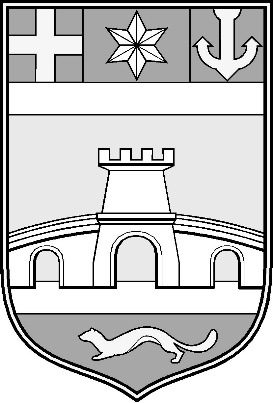 INFORMACIJA O SUDJELOVANJU OSJEČKO-BARANJSKE ŽUPANIJE NA JAVNOM POZIVU PROGRAMA INTERREG V-A, PROGRAMA SURADNJE MAĐARSKA-HRVATSKA 2014.-2020. S PROJEKTNIM PRIJEDLOGOM "ADOBE – ACCESSIBLE TOURISM DESTINATIONS AND SERVICES IN BORDER  AREAS"INFORMACIJA O SUDJELOVANJU OSJEČKO-BARANJSKE ŽUPANIJE NA JAVNOM POZIVU PROGRAMA INTERREG V-A, PROGRAMA SURADNJE MAĐARSKA-HRVATSKA 2014.-2020. S PROJEKTNIM PRIJEDLOGOM "VIRTUAL BARANYA/BARANJA"Ministarstvo vanjskih poslova i vanjske trgovine Republike Mađarske, kao Upravljačko tijelo Programa Interreg V-A, Programa suradnje Mađarska–Hrvatska 2014.-2020. te Ministarstvo regionalnog razvoja i fondova Europske unije Republike Hrvatske, kao nacionalno tijelo u Programu, objavili su 31. siječnja 2019. godine drugi poziv za podnošenje projektnih prijedloga, a poziv je bio otvoren do 3. svibnja 2019. godine.   Osječko-baranjska županija aplicirala je na spomenuti javni poziv u ulozi nositelja s Projektnim prijedlogom "ADOBE – ACCESSIBLE TOURISM DESTINATION AND SERVICES IN BORDER AREAS". Partner u projektu s mađarske strane je Županija Baranya. Župan Osječko-baranjske županije donio je Zaključak o prihvaćanju sudjelovanja Osječko-baranjske županije kao partnera u Projektnom prijedlogu "ADOBE – ACCESSIBLE TOURISM DESTINATION AND SERVICES IN BORDER AREAS", KLASA: 334-05/19-01/11, URBROJ: 2158/1-01-02-19-4 od 30. travnja 2019. godine. Cilj projekta je promicanje regije kao turističke destinacije za osobe s invaliditetom i poteškoćama, povećanje broja turista s poteškoćama i uspostavljanje uvjeta za pristupačni turizam. Ovim projektom želi se olakšati pristup osobama s poteškoćama prirodnim i kulturnim resursima, rutama, mogućnostima aktivnog turizma i lokalnoj baštini regije, koje su u mnogim slučajevima poput prirodnih znamenitosti, posebno teške za osobe s invaliditetom.Ciljane skupine na koje je projekt usmjeren su prije svega osobe i djeca s invaliditetom, odnosno poteškoćama i osobe starijih dobnih skupina. Kada je riječ o osobama s poteškoćama koje su ciljana skupina u projektu treba napomenuti da nije riječ samo o osobama s tjelesnim invaliditetom, nego se misli na svaku vrstu fizičke ili mentalne poteškoće, koje mogu ometati osobu da uživa u prirodnim i kulturnim znamenitostima. Neposredna ciljna skupina su turističke organizacije i pružatelji turističkih usluga.Glavne aktivnosti projekta "ADOBE – ACCESSIBLE TOURISM DESTINATIONS AND SERVICES IN BORDER AREAS" biti će: - razvijanje baze znanja i širenje znanja o pristupačnom turizmu,-uspostavljanje okvira za certificiranje dobavljača i mjesta za turizam pristupačnosti i novi znak pouzdanosti koji se temelji na ovom certifikatu,- pružanje vjerodostojnih informacija turistima s poteškoćama o karakteristikama pristupačnog turizma i srodnih usluga i - uspostavljanje institucionalne suradnje u vidu pristupačnog centra izvrsnosti Baranya-Baranja za pristupačni turizam.Ukupna vrijednost Projektnog prijedloga je kunska protuvrijednost 195.000 eura na dan plaćanja. Prijedlog proračuna koji se odnosi na aktivnosti Osječko-baranjske županije u ovom Projektnom prijedlogu iznosi kunsku protuvrijednost 100.000 eura na dan plaćanja. Obveza nositelja i svakog projektnog partnera je sufinancirati projekt s najmanje 15 % vlastitih sredstava, odnosno kunskom protuvrijednosti 15.000 eura na dan plaćanja, dok preostali iznos od 85 % financira Europska unija.Pored prethodno navedenog projekta, Osječko-baranjska županija aplicirala je na spomenuti javni poziv i s Projektnim prijedlogom "VIRTUAL BARANYA/BARANJA". Nositelj projekta je Gospodarska komora Pečuh, dok su partneri u projektu Općina Petrijevci, Tera Tehnopolis i Osječko-baranjska županija. Župan Osječko-baranjske županije donio je Zaključak o prihvaćanju sudjelovanja Osječko-baranjske županije kao partnera u Projektnom prijedlogu „VIRTUAL BARANYA/BARANJA", KLASA: 334-05/19-01/10, URBROJ: 2158/1-01-02-19-12 od 30. travnja 2019. godine. Cilj projekta je izrada turističkog brenda za područje Osječko-baranjske županije i područja Baranya u Mađarskoj te će se kroz projekat realizirati slijedeće glavne aktivnosti:- zajednička virtualna 3D platfroma na kojoj će biti prikazano preko 500 točki interesa sa svake   strane granice,- zajednička strategija upravljanja kulturnim i prirodnim resursima,- organizacija Balon festivala,- organizacija "Joie de Vivre" festivala,- postavljanje smeđe signalizacije na području Osječko-baranjske županije,- izrada prometnih elaborata i karata za cikloturizam,- organizacija Gator festa, - postavljanje odmorišta za cikloturiste na području Osječko-baranjske županije,- izrada promo brošura turizma u Osječko-baranjskoj županiji te karte s ucrtanim rutama (vinska,   biciklistička), kulturnim dobrima (dvorci, crkve) te ostalim znamenitostima na 3 jezika (hrvatski,   mađarski, engleski),- pilot projekt virtualni muzej u Pečuhu,- izrada logotipa, zaštita, definiranje standarda kvalitete za turističke sadržaje i- obuka dionika.Ukupna vrijednost Projektnog prijedloga je kunska protuvrijednost 878.368,75 eura na dan plaćanja. Prijedlog proračuna koji se odnosi na aktivnosti Osječko-baranjske županije u ovom Projektnom prijedlogu iznosi kunsku protuvrijednost 382.680 eura na dan plaćanja. Obveza nositelja i svakog projektnog partnera je sufinancirati projekt s najmanje 15 % vlastitih sredstava, odnosno kunskom protuvrijednosti 57.402 eura na dan plaćanja, dok preostali iznos od 85 % financira Europska unija.Slijedom navedenog, predlaže se Skupštini donošenje Zaključaka koji u prijedlogu glase:KLASA:URBROJ:Osijek, a) Temeljem članka 30. točka 7. i 24. točke Statuta Osječko-baranjske županije ("Županijski glasnik" broj 2/95., 2/97., 3/99., 3/01., 8/01., 9/03., 13/05., 2/06., 5/09., 16/09., 2/13. i 4/18.), a u svezi članka 34. stavak 2. Odluke o izvršavanju Proračuna Osječko-baranjske županije za 2019. godinu ("Županijski glasnik" broj 17/18. i 6/19.), Skupština Osječko-baranjske županije donijela je __________ 2019. godineZ A K LJ U Č A Ko prihvaćanju Informacije o sudjelovanju Osječko-baranjske županije na javnom pozivu Programa Interreg V-A, Programa suradnjeMađarska–Hrvatska 2014.-2020., s Projektnim prijedlogom                  "ADOBE – ACCESSIBLE TOURISM DESTINATIONS AND                                         SERVICES IN BORDER AREA“I.Skupština prihvaća Informaciju o sudjelovanju Osječko-baranjske županije na javnom pozivu Programa Interreg V-A, Programa suradnje Mađarska–Hrvatska 2014.-2020., odnosno partnerstvo u pripremi i provedbi Projektnog prijedloga "ADOBE – ACCESSIBLE TOURISM DESTINATIONS AND SERVICES IN BORDER AREA".II.Skupština ovlašćuje Župana za poduzimanje svih potrebnih aktivnosti u svrhu realizacije projekta iz točke I. ovoga Zaključka.III.Ovaj Zaključak bit će objavljen u "Županijskom glasniku".                                                                                                                                 Predsjednik                                                                                                                                Dragan VulinDOSTAVITI:1.	Upravni odjel za kontinentalni turizam	Osječko-baranjske županije2.	Upravni odjel za javne financije	Osječko-baranjske županije3.	"Županijski glasnik"4.	PismohranaKLASA:URBROJ:Osijek, b) Temeljem članka 30. točka 7. i 24. točke Statuta Osječko-baranjske županije ("Županijski glasnik" broj 2/95., 2/97., 3/99., 3/01., 8/01., 9/03., 13/05., 2/06., 5/09., 16/09., 2/13. i 4/18.), a u svezi članka 34. stavak 2. Odluke o izvršavanju Proračuna Osječko-baranjske županije za 2019. godinu ("Županijski glasnik" broj 17/18. i 6/19.), Skupština Osječko-baranjske županije donijela je __________ 2019. godineZ A K LJ U Č A Ko prihvaćanju Informacije o sudjelovanju Osječko-baranjske županije na javnom pozivu Programa Interreg V-A, Programa suradnjeMađarska–Hrvatska 2014.-2020., s Projektnim prijedlogom"VIRTUAL BARANYA/BARANJA"I.Skupština prihvaća Informaciju o sudjelovanju Osječko-baranjske županije na javnom pozivu Programa Interreg V-A, Programa suradnje Mađarska–Hrvatska 2014.-2020, odnosno partnerstvo u pripremi i provedbi Projektnog prijedloga pod nazivom "VIRTUAL BARANYA/BARANJA".II.Skupština ovlašćuje Župana za poduzimanje svih potrebnih aktivnosti u svrhu realizacije projekta iz točke I. ovoga Zaključka.III.Ovaj Zaključak bit će objavljen u "Županijskom glasniku".                                                                                                                                 Predsjednik                                                                                                                                Dragan VulinDOSTAVITI:1.	Upravni odjel za kontinentalni turizam	Osječko-baranjske županije2.	Upravni odjel za javne financije	Osječko-baranjske županije3.	"Županijski glasnik"4.	Pismohrana